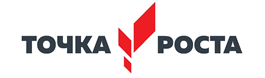 Дата: Место: химико-биологическая лабораторияРуководитель центра «Точка роста»: Гордиевская А.Ю., учитель биологииТехнологическая карта ученикаТема: «Исследование мёда и изучение внешнего строения медоносной пчелы под цифровым микроскопом в сравнении с дикой осой»Оборудование: презентация, карточка - помощница, халаты, мед, засушенные медоносные пчелы и осы, влажные салфетки, сухие салфетки, чашки Петри, стеклянные палочки, йод, пипетки, вода, полоски бумаги, спички, спирт, химические стеклянные стаканы, ложки, ноутбуки, цифровая камера, листы бумаги, цветные карандаши или фломастеры, карточки с текстом.Экспериментальная часть      Возьмите немного меда и разотрите между пальцами.Натуральный мед впитается весь без остатка, будет мягкий и нежный. Грубая консистенция, шероховатость и наличие появившихся комочков будет означать, что в меде присутствуют добавки.Результат:__________________________________________________________________________________________________________Самыми безобидными добавками в меде являются вода и сахар. Их определяют так…Возьмите салфетку и капните на нее небольшую каплю меда и             приподнимите, слегка наклоните.Если мед будет стекать по поверхности, то перед вами незрелый (невыдержанный) мед или мед, который развели сахарным сиропом.Незрелый мед всегда на 20 % имеет больше влаги, может забродить и испортиться. Также он не имеет полного комплекса полезных веществ, которыми обладает зрелый мед.Результат: ________________________________________________________________________________________________________________Нанесите каплю меда на бумажную салфетку или туалетную бумагу.Подделка обязательно выдаст себя и намочит бумагу. Уже через минуту начнут проявляться первые мокрые следы. А через 20 минут возле капли фальшивого меда появится четкое мокрое пятно от воды и сахара.Часто пчеловоды кормят пчел сахарной водой, чтобы те не умерли с голоду (например зимой). Также сироп используют для фальсификации, чтобы снизить затраты на производство меда.Результат:______________________________________________________________________________________________________Нанесите на тарелку мед, добавьте немного воды и капните 1-2 капли йода.Если после перемешивания мед потемнел, то такой мед содержит крахмал.Результат:____________________________________________________________________________________________________Опустите ложку меда в стакан со спиртом.Хорошо, если спирт слегка помутнеет, а большая его часть останется прозрачной, значит мед натуральный. Мутный раствор говорит о добавлении патоки.Результат:____________________________________________________________________________________________________Заключение          Целью данного исследования было создание условий для формирования потребности у учащихся в здоровом образе жизни и воспитание нравственно-этических чувств любви к миру живой природы.           Цель была достигнута в результате решения поставленных задач:- дети познакомились с пчелиным мёдом и его свойствами;- изучили внешнее строение медоносных пчёл и диких ос при помощи цифрового микроскопа.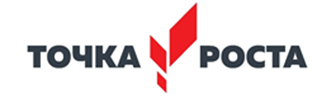 Изучение внешнего строения  насекомыхОтветьте на вопросы:-	Какого цветы пчелы?(в сравнении с осой)-	Для чего на теле пчелы расположены волоски? (в сравнении с осой)- Для чего служит хоботок у пчелы? (в сравнении с осой)- Назовите органы слуха пчелы.Для чего пчеле жало?- Почему ужалив, пчела погибает?Медоносная пчелаОса